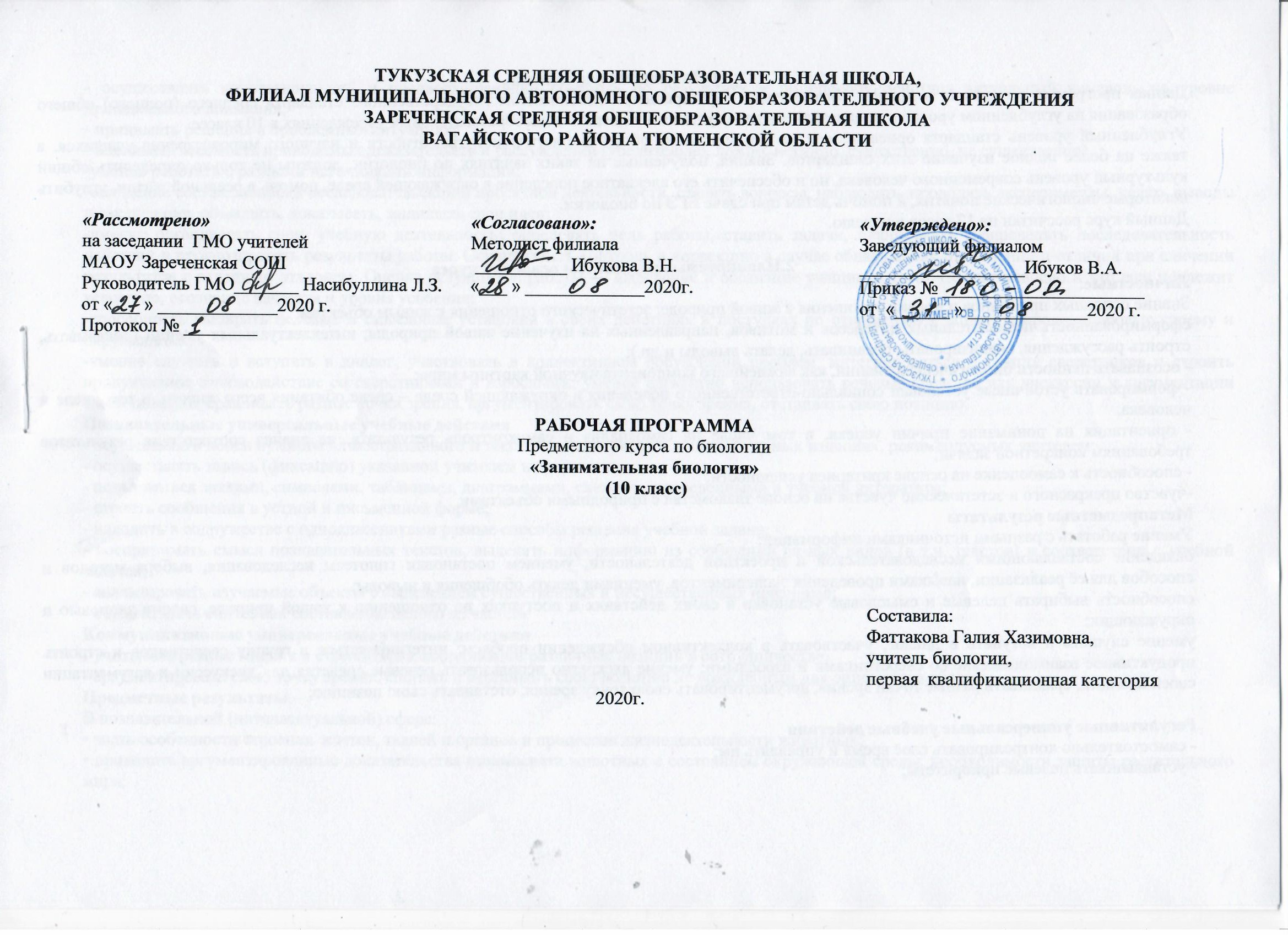 1.Пояснительная записка.Данная программа составлена в полном соответствии с федеральным компонентом государственного стандарта среднего (полного) общего образования на углубленном уровне и предназначена для изучения биологии в общеобразовательных учреждениях в 10 классе. Углубленный уровень стандарта ориентирован на формирование общей биологической грамотности и научного мировоззрения учащихся, а также на более полное изучение этих стандартов. Знания, полученные на таких занятиях по биологии, должны не только определить общий культурный уровень современного человека, но и обеспечить его адекватное поведение в окружающей среде, помочь в реальной жизни, углубить некоторые биологические понятия, и помочь детям при сдаче ЕГЭ по биологии.Данный курс рассчитан на 17 часов в неделю.2.Планируемые результаты освоения курсаЛичностные:Знание основных принципов и правил отношения к живой природе; эстетического отношения к живым объектам.сформированность познавательных интересов и мотивов, направленных на изучение живой природы; интеллектуальных умений (доказывать, строить рассуждения, анализировать, сравнивать, делать выводы и др.);- осознавать ценности биологических знаний, как важнейшего компонента научной картины мира:- формировать устойчивые установки социально-ответственного поведения в окружающей среде – среде обитания всего живого, в том числе и человека.- ориентация на понимание причин успеха, в том числе на самоанализ и самоконтроль результата, на анализ соответствия результатов требованиям конкретной задачи;- способность к самооценке на основе критериев успешности;-чувство прекрасного и эстетические чувства на основе знакомства с природными объектами.Метапредметные результатыУмение работать с разными источниками информации;овладение составляющими исследовательской и проектной деятельности, умением постановки гипотезы исследования, выбора методов и способов для её реализации, навыками проведения экспериментов, умениями делать обобщения и выводы;способность выбирать целевые и смысловые установки в своих действиях и поступках по отношению к живой природе, своему здоровью и окружающих;умение слушать и вступать в диалог, участвовать в коллективном обсуждении проблем; интегрироваться в группу сверстников и строить продуктивное взаимодействие со сверстниками и взрослыми; умение адекватно использовать речевые средства для дискуссии и аргументации своей позиции, сравнивать разные точки зрения, аргументировать свою точку зрения, отстаивать свою позицию;Регулятивные универсальные учебные действия- самостоятельно контролировать своё время и управлять им;- устанавливать целевые приоритеты;- осуществлять констатирующий и предвосхищающий контроль по результату и по способу действия актуальный контроль на уровне произвольного внимания;- принимать решения в проблемных ситуациях;- оценивать весомость приводимых доказательств и рассуждений (убедительно, ложно, истинно, существенно, не существенно).-умение работать с разными источниками информации;-овладение составляющими исследовательской и проектной деятельности, ставить вопросы, наблюдать, проводить эксперименты, делать выводы и заключения, объяснять, доказывать, защищать свои идеи;-умение организовать свою учебную деятельность: определять цель работы, ставить задачи, планировать - определять последовательность действий и прогнозировать результаты работы. Осуществлять контроль и коррекцию в случае обнаружения отклонений и отличий при сличении результатов с заданным эталоном. Оценка результатов работы — выделение и осознание учащимся того, что уже усвоено и что еще подлежит усвоению, осознание качества и уровня усвоения;-способность выбирать целевые и смысловые установки в своих действиях и поступках по отношению к живой природе, здоровью своему и окружающих;-умение слушать и вступать в диалог, участвовать в коллективном обсуждении проблем; интегрироваться в группу сверстников и строить продуктивное взаимодействие со сверстниками и взрослыми; умение адекватно использовать речевые средства для дискуссии и аргументации своей позиции, сравнивать разные точки зрения, аргументировать свою точку зрения, отстаивать свою позицию.Познавательные универсальные учебные действия- осуществлять поиск нужного иллюстративного и текстового материала в дополнительных изданиях, рекомендуемых учителем;- осуществлять запись (фиксацию) указанной учителем информации;- пользоваться знаками, символами, таблицами, диаграммами, схемами, приведенными в учебной литературе;- строить сообщения в устной и письменной форме;- находить в содружестве с одноклассниками разные способы решения учебной задачи;- воспринимать смысл познавательных текстов, выделять информацию из сообщений разных видов (в т.ч. текстов) в соответствии с учебной задачей;- анализировать изучаемые объекты с выделением существенных и несущественных признаков;- осуществлять синтез как составление целого из частей.Коммуникативные универсальные учебные действия- учитывать разные мнения и стремиться к координации различных позиций в сотрудничестве;- аргументировать свою точку зрения, спорить и отстаивать свою позицию не враждебным для оппонентов образом.Предметные результатыВ познавательной (интеллектуальной) сфере:• знать особенности строения  клеток, тканей и органов и процессов жизнедеятельности животных;• приводить аргументированные доказательства взаимосвязи животных с состоянием окружающей среды; необходимости защиты растительного мира;• объяснять роль биологии в практической деятельности людей; роль животных в жизни человека; значения  фиторазнообразия;• сравнивать биологические объекты и процессы, уметь делать выводы и умозаключения на основе сравнения;• выявлять приспособления животных к среде обитания; • овладеть методами биологической науки: наблюдение и описание биологических объектов и процессов; постановка биологических экспериментов и объяснение их результатов.В ценностно-ориентационной сфере:• знать основные правила поведения в природе;• анализировать и оценивать последствия деятельности человека в природе.В сфере трудовой деятельности:• знать и соблюдать правила работы в кабинете биологии;• соблюдать правила работы с биологическими приборами и инструментами (препаровальные иглы, скальпели, лупы, микроскопы).• освоить приемы выращивания и размножения культурных растений, ухода за ними.3.Содержание темОбщая биология. Жизнь, её свойства, уровни организации, происхождение жизни. Предмет и методы биологии, свойства живой материи, уровни организации живой материи, происхождение жизни на Земле. Науки, входящие в состав биологии. История развития биологии как науки с античных времен до наших дней.Химический состав живых организмов  Элементный и молекулярный состав, вода, минеральные соли, углеводы, липиды, белки, их строение и функции, нуклеиновые кислоты, их строение. Строение клетки. Типы клеточной организации. Строение клетки: клеточная оболочка, цитоплазма, ядро, одномембранные, двумембранные и немембранные органоиды клетки, основные различия клеток прокариот и эукариот.Обмен веществ и превращение энергии.Типы питания живых организмов. Понятие о метаболизме - ассимиляция (пластический обмен), диссимиляция(энергетический обмен). АТФ и её роль в метаболизме. Фотосинтез, хемосинтез, биосинтез белка.Размножение и индивидуальное развитие организмов. Воспроизведение клеток: митоз, мейоз. Размножение организмов. Индивидуальное развитие организмов.4.Календарно - тематическое планирование